NOTICE OF PARISH COUNCIL CAR PARK CLOSURECLOSURE IS FROM MONDAY 5th JULY 2021 at 10:00AM to the 1st SEPTEMBER 2021 at 10:00AMNOTICE IS HEREBY GIVEN by the Armitage with Handsacre Parish Council that this private Car Park will be closed to enable the restoration and improvement of the War Memorial and surrounding area during the dates specified.Alternative parking is being provided during the closure period at the Armitage with Handsacre Village Hall. To ensure a parking space for your vehicle, please register your vehicle and a free parking permit will be provided for your vehicle windscreen. Please contact the Armitage with Handsacre Parish Council Clerk Samantha La Planche for further details at:PLEASE NOTE: To ensure that the War Memorial works are completed in time for this year’s Remembrance Service and activities, the Parish Council would appreciate the relocating of all vehicles to the alternate parking provided.NOTICE PUBLISHED: 22nd JUNE, 2021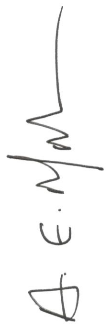 Archie MaddocksChairmanArmitage with Handsacre Parish CouncilEmail address: samantha.laplanche@armitagewithhandsacre-pc.co.ukWebsite: https://armitagewithhandsacre-pc.co.uk/ (Contact Us as the bottom of the webpage)Telephone: (01543) 490 004